Section A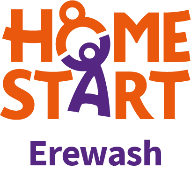 (Scheme use)   Date referral received Family Number ……………………. Organiser/Co-ordinator name:…………………………..Who is answering the questions:  Mother/Father/Other (please identify)Please provide details about the adults caring for the child[ren]:How did you hear about Home-Start? 	1= Friends/family/neighbour  	2= Health visitor  	3= Social worker 	4= other Please  √ all that apply to this family:                    *See guidance for definitionsPlease record all dependent children in the household 	Details of ChildrenDetails of other members of the household with responsibilities for caring for the children  (Please ensure all details are completed)Parent’s signature ………………………………………….   Date ………………………………… (optional)Thank you for taking time to provide this information. For us to proceed Please check that all fields are completed including full contact details for the family.  Name of family: Date: Tel No: Mobile No:Address: Address: Post Code:E-mail:NameMain carer √Resident in household√Relationship to child/ren if applicable*Mother/partner*Father/partnerOther main carer[s] Other main carer[s]NamePhone numberFamily GPHealth VisitorLone parentsubstance misuse  domestic abuse  mental health issueslearning disabilitiespost natal depressionInterpreter requiredteenage pregnancy 19yrs or youngerother please specifyAre there any Health and Safety issues you would like us to know about? eg any restrictions, pets, obsticlesPlease add any background information that you think we would find useful (if necessary attach an extra sheet)Child’s nameEldest firstGenderGenderDate of birthImmigration statusImmigration statusImmigration statusConsidered to be disabled by main carer?Asian or Asian BritishAsian or Asian BritishAsian or Asian BritishAsian or Asian BritishBlack or Black BritishBlack or Black BritishBlack or Black BritishChinese or Other Ethnic GroupChinese or Other Ethnic GroupMixedWhiteWhiteWhiteWho is the professional lead? e.g. CAFChild in need √ Child care/Protection plan  Child’s nameEldest firstMaleFemaleDate of birthAsylum seekerRefugeePendingYES/NOIndianPakistaniBangladeshiOther AsianAfricanOtherChineseOther EthnicWhite and AsianWhite and Black AfricanWhite and Black Caribbean Any mixedBritishIrishEuropeanOther WhiteSubject to assessment of needs e.g. CAF ( √)Who is the professional lead? e.g. CAFChild in need √ Child care/Protection plan  C1.C2.C3.C4.C5.C6.C7.C8.Adults NameGenderGenderDate of BirthImmigration statusImmigration statusImmigration statusConsider themselves to be disabledAsian or Asian BritishAsian or Asian BritishAsian or Asian BritishAsian or Asian BritishBlack or Black BritishBlack or Black BritishBlack or Black BritishChinese or Other Ethnic GroupChinese or Other Ethnic GroupMixedWhiteWhiteWhiteWhiteWhiteAdults NameMaleFemaleDate of BirthAsylum seekerRefugeePendingYES/NOIndianPakistaniBangladeshiOther AsianCaribbean AfricanOtherChineseOther EthnicWhite and AsianWhite and Black AfricanWhite and Black Caribbean Any mixedBritishIrishEuropeanOther whiteYour Name: Partner living in household: